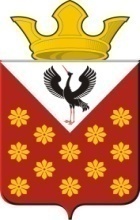                                                   Российская  ФедерацияСвердловская областьБайкаловский районПостановлениеглавы Краснополянского сельского поселенияот 27 апреля 2017 года № 69О запрете сжигания мусора и сухой травы в весенне - летний  пожароопасный период  2017 года на территории муниципального образования Краснополянское сельское поселение                В соответствии со статьей 14 Федерального закона от 06.10.2003 года  № 131 –ФЗ «Об общих принципах организации местного самоуправления в Российской Федерации», ст.19 Федерального закона от 29.12.1994 года № 69 ФЗ «О пожарной безопасности», в целях недопущения пожаров, сохранения имущества организаций и граждан, ПОСТАНОВЛЯЮ:	1. С  27 апреля 2017  года на территории муниципального образования Краснополянское сельское поселение запретить сжигание мусора и сухой травы в весенне-летний  пожароопасный период.	2. Предложить руководителям организаций и учреждений, расположенных на территории муниципального образования Краснополянское сельское поселение, провести разъяснительные работы среди работников и учащихся учебных заведений; депутатам – среди населения.	3. Опубликовать настоящее Постановление в Информационном вестнике Краснополянского сельского поселения и разместить на сайте муниципального образования в сети «Интернет» www.krasnopolyanskoe.ru 4. Контроль за выполнением настоящего Постановления возложить на заместителя главы администрации по вопросам ЖКХ и местному хозяйству Снигирева А.Н.Глава Краснополянского сельского поселения                                               Л.А. Федотова